मिति___________________                 प्रिय अभिभावक :एक अंग्रेजी भाषा शिक्षार्थी (ELL) का रूपमा तपाईँको बच्चा__________________________ ले __________________________ कार्यक्रममा भाग लिएका थिए। यो वसन्त तपाइको बच्चाको अंग्रेजी भाषा विकास र प्रवीणता निर्धारण गर्न एक न्यूयोर्क राज्य दोस्रो भाषाको रूपमाम अंग्रेजी उपलब्धि परीक्षण (NYSESLAT) को प्रयोग गरि मूल्यांकन गरिएको थियो।यो पत्र तपाईँको बच्चा ELL स्थितिबाट बाहेर भएको तपाईँलाई सूचित गर्न हो [एउटामा चिन्ह लगाउनुहोस्]: 	NYSESLAT मा नियन्त्रित स्तरमा अंक प्राप्त  NYSESLAT मा विस्तार स्तरमा अंक प्राप्त र ग्रेड ३-८ को कमन कोर इङ्गलिस ल्याङग्युवेज         आर्टस् टेस्टमा तीन वा माथि प्राप्त	 NYSESLAT मा विस्तार स्तरमा अंक प्राप्त र अंग्रेजी रेजेन्ट परीक्षा मा ६५ वा माथि प्राप्तपरिणामको आधारमा तपाईँको बच्चा अब एक पूर्व ELL हो। एक पूर्व ELL को रूपमा तपाईँको बच्चा कम्तीमा दुई वर्ष पूर्व ELL सेवाहरू प्राप्त गर्न हकदार  रहनेछन् र दुई वर्ष न्यूयोर्क राज्य  परीक्षणमा समायोजित सहयोग पाउने छन्। तपाईंको बच्चाको शिक्षकले तपाईँको बच्चाको लागि उपलब्ध विभिन्न सेवाहरूको बारेमा तपाईँलाई सूचित गर्नेछन्।निष्ठापूर्वक,प्रिन्सिपल वा डिजाइनिELL EXIT LETTER--SCHOOL MUST MAINTAIN COPY IN STUDENT'S CUMULATIVE RECORD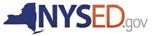 